ГОРОДСКОЙ СОВЕТ ДЕПУТАТОВ  МУНИЦИПАЛЬНОГО ОБРАЗОВАНИЯ «ГОРОД НАЗРАНЬ»РЕШЕНИЕ  №40/169-3		                                                                      от 04 апреля  2019 г. Об утверждении  отчета об исполнении бюджета  Городского совета муниципального образования «Городской округ город Назрань» за 2018 год Рассмотрев проект Решения «Об утверждении отчета об исполнении бюджета муниципального образования «Городской округ город Назрань» за 2018 год» от 28.03.2019 № 555-об, руководствуясь статьями 264.5 и 264.6 Бюджетного кодекса Российской Федерации, статьями 28.52 Федерального закона от 06.10.2003 г. №131-ФЗ «Об общих принципах организации местного самоуправления в Российской Федерации» и Устава г.Назрань, Городской совет решил:1. Утвердить  отчет об исполнении бюджета муниципального образования «Городской округ город Назрань» за 2018 год (прилагается).       	2. Опубликовать (обнародовать) настоящее Решение в средствах массовой информации. 	3. Контроль за исполнением настоящего Решения возложить на заместителя председателя  Городского совета.Глава г. Назрань 	А.М. ТумгоевПредседатель Городского совета 	М.С. ПарчиевПриложение №1к  Решению Городского советаМО Городской округ г.Назрань№40/169-3 от  04.04.2019 г.Отчет об исполнении бюджета муниципального образования «Городской округ город Назрань» за 2018 год ПОЯСНИТЕЛЬНАЯ ЗАПИСКАк отчету об исполнении бюджета муниципального образования «Городской округ г.Назрань» за 2018 г.      Бюджет муниципального образования «Городской округ г.Назрань» за 2018 г. был исполнен по доходам, с учетом безвозмездных перечислений из республиканского бюджета в сумме 532555,9 тыс. руб. или 97,2%  от годовых бюджетных назначений, по расходам исполнен в сумме 531371 тыс. руб. Остатки на счетах на начало года 1541,5 тыс. руб.ДОХОДЫ БЮДЖЕТАФункционирование бюджета города происходит за счет доходов и расходов.Доходная часть служит финансовой базой деятельности муниципального образования, а расходная, в свою очередь необходима для удовлетворения потребности населения.Собственные доходы бюджета г. Назрань  (без учета безвозмездных поступлений из республиканского бюджета) за 2018г. составили  372616,2 тыс. руб., что составляет 100% к годовым  назначениям и 70% от общей суммы бюджета города на 2018 г.Безвозмездные перечисления из республиканского бюджета за     2017 г.составили 147243.5 тыс. руб. или 100% от годовых назначений.Доходная часть бюджета г. Назрань формируется за счет налоговых и неналоговых доходов, а также за счет безвозмездных поступлений. Анализ доходов бюджета г. Назрань за 2018 год  приведен в следующей таблице:Как видно из приведенного выше анализа, основным источником увеличения собственных доходов составляет НДФЛ, который составил 272156 тыс.руб., или 73 % от всей суммы собственных доходов. Кроме того наблюдается рост поступлений и по имущественным налогам, таким как земельный налог, налог на имущество физических лиц, транспортный налог.Имущество физических лиц – динамика увеличения поступлений наблюдается по имущественному налогу. Это связано с проводимой актуализацией по данному налогу. Так, увеличение поступлений составило 123 % от годовых назначений.Транспортный налог – по данному налогу также наблюдается рост поступлений. Поступило по данному налогу за 2018 год 2862,0 тыс. руб или 112 %  от годовых назначений. Земельный налог – по данному налогу также наблюдается увеличение поступлений. Поступления составили 109 % от годовых назначений, или в абсолютной сумме 22925,2 тыс. руб. Единый налог на вмененный налог – по данному налогу поступает в основном недоимка. поступления составили 88% от годовых назначений.Патентная система - поступления составили 71% от годовых назначений, а в сумме 15056, 9 тыс. руб.Увеличение поступлений собственных доходов в 2018 году явилось результатом проводимой Администрацией г. Назрань работы по выявлению скрытых резервов по увеличению налоговой базы.Резервом к дальнейшему увеличению собственных доходов также является недоимка в бюджет г. Назрань, которая на 1 января 2019 года составляет 30155.0 тыс.руб.Вместе с тем, в связи с ограниченностью бюджетных средств, бюджет города в 2018 году недофинансировали по дотациям из республиканского бюджета.Финансирование по дотациям составило всего 88 % от годовых назначений и составили 118877 тыс. руб., сумма недофинансирования составила 15563 тыс.руб.Однако, несмотря на финансовые трудности, недофинансирование из республиканского бюджета, Администрации города удалось сохранить бюджет сбалансированным  и не допустить образования дефицита бюджета.РАСХОДЫ БЮДЖЕТА  Расходная часть бюджета муниципального образования «Городской округ г.Назрань»  за 2018 г. исполнена в сумме 531371 тыс. руб. или 96.7 % от годовых бюджетных назначений.  На финансировании бюджета города: городской совет, 5 администраций, 2 учреждения дополнительного образования, 2 учреждения культуры, орган печати.Штатная численность этих учреждений выглядит следующим образом:Кроме того, на территории г. Назрань находятся 21 образовательных учреждений, в том числе гимназия, лицей, интернат, частная школа «Лидер», 17 образовательных и 8 дошкольных образовательных учреждений.Финансирование бюджетных расходов за 2018 год в разрезе разделов выглядит следующим образом:По разделу «Управление» направлено 80261,7 тыс. руб., что составляет 93% от годовых назначений;По разделу «Мобилизационная подготовка» направлено 1481,8 тыс. руб., что составляет 100% от годовых назначений;По разделу «Жилищно-коммунальное хозяйство» направлено 259399,2 тыс. руб., что составляет 98,3 %  от годовых назначений.На мероприятия по благоустройству города направлено 259399,2 тыс. руб., в том числе уборка города 39000 тыс. руб., расходы на уличное освещение 18832,6 тыс. руб., расходы по программе «Городская среда» 28500 тыс. руб., по линии МУП «Зеленстрой» направлено 13514,5 тыс. руб.; По разделу «Образование» направлено 22305,6 тыс. руб. По данному разделу предусматривается финансирование учреждений дополнительного образования. Финансирование по данному разделу составляет 93,2% от годовых бюджетных назначений;По разделу «Культура» направлено 22189,9 тыс. руб. или 90,4 % от годовых назначений. По данному разделу финансируется городской Дом культуры, центральная библиотечная система;По разделу «Социальная политика» направлено 12092,3 тыс. руб. или 83,5% от годовых назначений, в том числе на выплату опекунских пособий направлено 11042,9 тыс. руб. На выплату материальной помощи малоимущим гражданам направлено 1049,4 тыс.руб.;По разделу «Дорожное хозяйство»  направлено 129680 тыс. руб.;Средства массовой информации- 3960,5 тыс. рублей;По разделу «Другие общегосударственные расходы» финансируются муниципальные программы, такие как:Профилактика терроризма- 476,3 тыс. руб.;Противодействие коррупции- 165,3 тыс. руб.;Противодействие наркомании- 200 тыс. руб.;Профилактика правонарушений-100 тыс. руб.;Праздничные мероприятия – 6000 тыс. руб.;Физическая культура и спорт- 250 тыс. руб.За 2018 год по городу проведен огромный объем работ по благоустройству , санитарной очистке улиц , озеленения.по линии МУП «Зеленстрой»проведена формовочная обрезка деревьев, посажено деревьев разных пород в количестве 1200 шт.  Подготовлены цветники для посадки цветов. Посажены цветы в количестве 240000 штук. Во всех округах города также  велись и ведутся  работы по благоустройству города. Заменены водопроводы, заменены трансформаторы, проложены линии электропередач, устройство дорог из ПГС, произведен ямочный ремонт, погашена кредиторская задолженность прошлых лет.Все работы Администрацией г. Назрань проведены за счет собственных доходов.Кроме того, продолжается работа по привлечению частных инвестиций. Администрацией г. Назрань с целью повышения собираемости собственных доходов проведена работа по актуализации базы данных по земельному налогу, работа по актуализации налога на имущество продолжается.Провели работу по  Программе антикризисных мер в муниципальном образовании г. Назрань на 2018 год (Постановление №964 от 11.10.2016 г.). Работает комиссия по вопросам легализации объектов налогообложения (Постановление №309 от 20.03.2017год). Проводилась работа по Плану мероприятий по оздоровлению муниципальных финансов ( Распоряжение №29 от 20.03.2017 год).   Основные показатели, отражающие состояние уровня жизни и социальной обеспеченности за 2018 года сохранили положительную динамику.Работала городская межведомственная комиссия, осуществлялся мониторинг работы предприятий по погашению задолженности. Долгов по заработной плате в учреждениях, финансируемых из местного бюджета, не имеется.Органами социальной поддержки населения продолжалась работа по назначению гражданам пособий, компенсаций, социальных выплат в соответствии с федеральным и республиканским  законодательством.В условиях продолжающегося финансового кризиса, недостаточностью финансовых средств, Администрации города удалось в 2018 г. не допустить разбалансировки бюджета города, сделать его бездефицитным. Таким образом, за 2018 год в результате совместной работы администрации, депутатского корпуса, субъектов экономической деятельности и всех жителей муниципального образования г. Назрань  удалось сохранить положительную динамику основных макроэкономических показателей. РЕСПУБЛИКА     ИНГУШЕТИЯ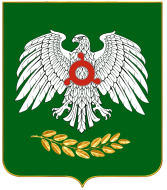     ГIАЛГIАЙ    РЕСПУБЛИКАНаименование показателейУточненныйКассовое % исполненияплан на исполнение2018 годДОХОДЫ, всего547708,9532559,997,2в том числе:Налоговые и неналоговые доходы370271372616,2100,6в том числе невыясненные поступленияв том числе:налог на доходы физических лиц270436,8272156,1100,6налог на совокупный налог2341616661,471акцизы10228,911051,9108земельный налог2167122925,2105,7государственная пошлина2800028173,2100доходы от использования имущества, находящегося в гос. собственности10334061,8393,1платежи при пользовании природными ресурсами355411,8116доходы от оказания платных услуг (родительская плата)189278,8147,5Штрафы, санкции, возмещение ущерба6542,17010,7107прочие налоговые и неналоговые поступления8399,29885,3117,6Безвозмездные поступления177437,8159943,790,1РАСХОДЫ, всего549250,353137196,7в том числе:Государственное управление86263,580261,793Мобилизационная подготовка1481,81481,8100Дорожное хозяйство131093,512968097Жилищно-коммунальное хозяйство263508,2259399,298Образование23922,622305,693Культура24546,422189,990Социальная политика14473,812092,383,5Средства массовой информации3960,53960,5100Дефицит бюджета-1541,51188,9Источники финансирования дефицитаостатки денежных средств на начало года1541,5Наименование налоговПлан на 2018годФакт за  2018год % исполнения по отношению к годовым назначениямДоходы:370271,0372568100НДФЛ 270436,8272156,2100Акцизы10228,911051,9107Единый налог на вмененный доход1708,01591,688Патентная система21708,015056,971Имущество физических лиц4750,05804,8123Транспортный налог2500,02862,0112Земельный налог21671,022925,2109Госпошлина28000,028173,10100Арендная плата от поступлений от продажи права аренды на землю1033,04061,8В 4 разаПлата за негативное воздействие на окружающую среду355,0411,8115штрафы65427010,7107Безвозмездные поступления :177437,8159943,789,8  Адм. города 72 ед.Адм. ЦАО28 ед.Адм. ААО10 ед.Адм.ГАО9 ед.Адм. НКАО9 ед.ЦБС33 ед.ДШИ45 ед.ДХШ52 ед.ГДК25 ед.Газета 12 ед.